

PALS (Pediatric Advanced Life Support) New Provider & Retrainer (Oct 13-14, 2021) 7:45:00 AM Henry Ford Hospital - Simulation Center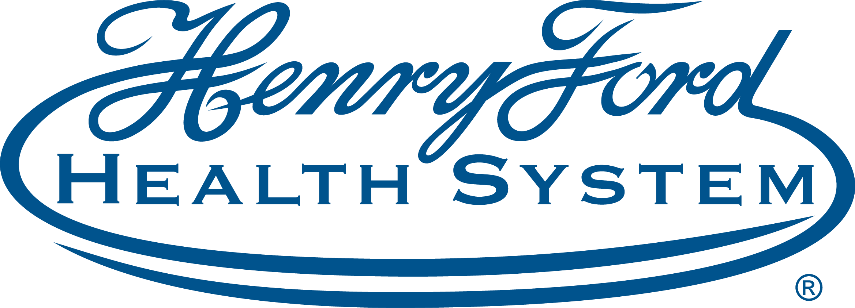 This classroom, Instructor-led course uses a series of videos and simulated pediatric emergencies to reinforce the important concepts of a systematic approach to pediatric assessment, basic life support, PALS treatment algorithms, effective resuscitation, and team dynamics. (Credit: AHA)Program Goal1 To standardize assessment and treatment approaches of pediatric patients to improve the recognition, treatment, and outcomes of seriously ill and injured children.	2 To prepare and practice various serious illness presentations of children including cardiac arrest.3 To practice airway and vascular access skills as well as cardiopulmonary resuscitation hands.Target Audience Anesthesiology, Emergency Medicine / Internal Medicine, Emergency Medicine, Family Medicine, Internal Medicine, Surgery, Emergency Medicine/Internal Medicine/Critical Care, Allergy And Immunology, Critical Care Medicine, PediatricsFacultyACCREDITATION STATEMENT: Henry Ford Health System is accredited by the Accreditation Council for Continuing Medical Education (ACCME) to provide continuing medical education for physicians.DESIGNATION STATEMENT: Henry Ford Health System designates this educational activity for a maximum of 11.75 AMA PRA Category 1 Credit(s)™. Physicians should only claim credit commensurate with the extent of their participation in the activity.FACULTY/PLANNING COMMITTEE DISCLOSURE STATEMENT:  In Compliance with the ACCME Standards for Commercial Support, all individuals in a position to control/influence the content of this activity are required to disclose relevant financial interests of their own or spouse or partners with any ACCME defined commercial interests for the past 24 months and/or any non-FDA approved use of a drug or a device that is included in the presentation. All relevant financial relationships have been mitigated. ACCESSIBILITY STATEMENT: Henry Ford Health System Office of Continuing Medical Education is committed to ensuring that its programs, services, goods and facilities are accessible to individuals with disabilities as specified under Section 504 of the Rehabilitation Act of 1973 and the Americans with Disabilities Amendments Act of 2008. If you have needs that require special accommodations, including dietary concerns, please contact the CME Conference Coordinator. Name of individualIndividual's role in activityName of commercial interest/Nature of relationshipHannah Beels, BHSACME ReviewerNothing to disclose - 10/05/2021Crystal M Gyiraszin, MSCME ReviewerNothing to disclose - 02/25/2021Christina Miller, BSCME SpecialistNothing to disclose - 06/11/2021Julia Hays, MDCourse Director, FacultyNothing to disclose - 02/12/2021Sophia Allen, MDFacultyNothing to disclose - 10/11/2021Abby Bonato, MDFacultyNothing to disclose - 01/27/2021Daniel DeWeert, MDFacultyNothing to disclose - 10/12/2021Anne Marie Lundell, RNFacultyNothing to disclose - 11/16/2020Ruth Queenan, BSN, RNFacultyNothing to disclose - 01/22/2021Brian Trojniak, PACFacultyNothing to disclose - 10/13/2021